Complaint Procedure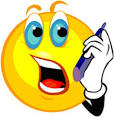 NAME is committed to providing services that give choice, safety, dignity & respect.ARE YOU HAPPY           OR               UNHAPPY WITH THE SERVICE?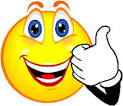 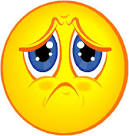 IT IS OK TO SAY HOW YOU FEEL OR WHAT YOU THINK. 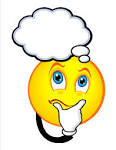 WE WILL TRY TO DO SOMETHING ABOUT ITTELL SOMEONE WHAT HAS HAPPENED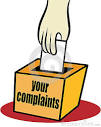 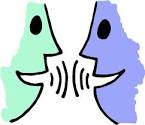 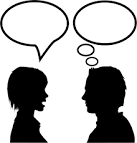 ORWRITE OR DRAW IT IF YOU CAN, WHO WAS THERE & WHERE WAS IT, THINGS LIKE THAT….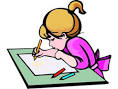 WHAT DO YOU WANT TO HAPPEN?. GIVE US YOUR IDEAS.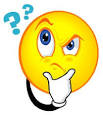 WE WILL LISTEN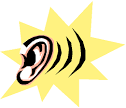 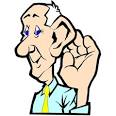 WE WILL WRITE IT DOWN     INVESTIGATE            HAVE A MEETING                  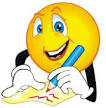 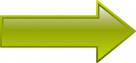 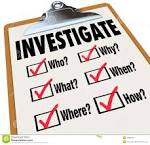 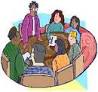 WE WILL TELL YOU WHAT HAS BEEN DONE TO PUT IT RIGHT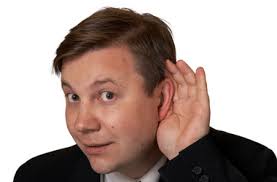 STILL  UNHAPPY?			                  TELL THE MANAGER ARE YOU HAPPY NOW WITH THE ANSWER?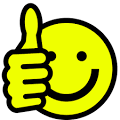 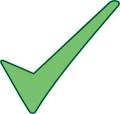 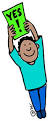 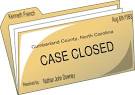 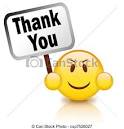 STILL UNHAPPY?CONTACT SOCIAL SERVICES. A MEMBER OF CARE STAFF WHO WILL HELP YOU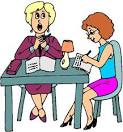 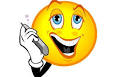 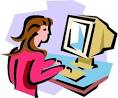 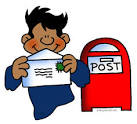 SOCIAL SERVICES CUSTOMER SERVICES OFFICER, - LOCAL GOVERNMENT COMPLAINTS OFFICER, -(Gov Ombudsman)Picture of manager